1385 Andrews Avenue  Lakewood, OH  44107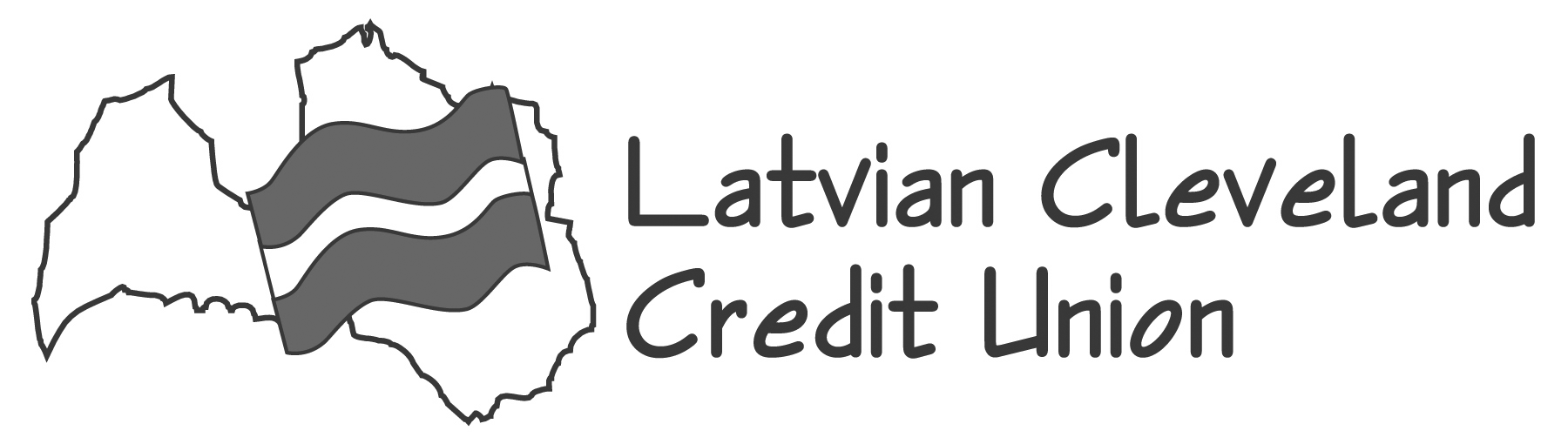 216-228-1996	fax 216-521-8511	latvian@ameritech.netAPPLICATION FOR LOANNOTICE: Married applicants may apply for individual credit.Check the box indicating the type of credit you are applying for: Individual creditComplete applicant section if you are relying only on your own income and assets to establish credit.Complete other applicant section providing information about your spouse or former spouse If you reside in a community property state (AZ, CA, ID, LA, NM, NV, TX, WA, WI) or if you are relying on alimony, child support or separate maintenance payments to establish credit.  Joint creditComplete applicant and co-applicant section providing information about you and the other party.Each joint applicant must sign below.We intend to apply for joint credit: (Applicant Signature) X _________________________________				(Co- Applicant Signature)X_________________________________Name: _______________________________________________Address: _____________________________________________Social Security # _______________________________________I hereby apply for a loan of $____________________ for a period of ____________weeks/months to be repaid bi-weekly	weekly	semi-monthly	monthlyI prefer the first payment to fall due on _______________________I desire this loan for the following purpose (explain fully): _____________________________________________________________________________________________________________________________________________________________________________________Collateral Offered: _____________________________________________________Owner(s) of Collateral: __________________________________________________Co-maker(s): ___________________________________________________________I am indebted to the following creditors. ( List all debts such as doctor bills, real estate, automobile, repairs, furniture, installments, loans, etc.)  Attach additional sheet if necessary.INCOMEI hereby affirm and represent that my total indebtedness and liabilities on this date as listed above do not exceed $____________________________Number of Dependents (Exclude Self): ________________________Are you liable for alimony, child support or maintenance payments?No	Yes $______________/monthEmployer _____________________________________________________________________Address ______________________________________________________________________Date Employed _______________________	Date of Birth ___________________________Position _____________________________________Weekly/Monthly Salary $________________________	Clock or payroll # _________________Home Phone ___________________________	Office Phone ___________________________Previous Employer __________________________	Length of Service _________________Other personal income (do not include alimony, child support or maintenance payments):$______________________________________You need not disclose the following sources of income; but if you want the credit union to consider such income in connection with this loan application, please complete the following:Alimony	$_______________	Person Liable __________________________Child Support	$ _______________	Person Liable __________________________Maintenance	$_______________ _	Person Liable_________________________PaymentsASSETSAuto Owned, Make ______________________	Year ___________ VIN __________________________2nd Auto Owned, Make ___________________	Year ___________ VIN __________________________Drivers License # ___________________________________Real Estate Owned at reasonable market value $_____________________________________Location _____________________________________________________________________OTHERName of Landlord _______________________________	Monthly Rent $ __________________Parents or nearest relative (not spouse)Name ________________________________________		Relationship _____________________Address ___________________________________________________________List all addresses for past three years____________________________________________________________________________________________________________________________________Have you any judgments, garnishes or legal proceedings against you?No	Yes	If Yes, explain ___________________________________________Have you been declared bankrupt within the past 7 years?No	Yes	Year _________________Are you a co-maker on any other loans?No	Yes	If so, for whom ___________________________________________List all Credit References______________________________________________________________________________________________________________________________________________________________________________Bank Reference (Checking and Savings)____________________________________________________________________________________________________________________Additional Information__________________________________________________________________________________________Are you relying on income from another person to repay this loan?No	Yes	Name _________________________________________**************************	CO-APPLICANT		SPOUSEThis statement should be completed after the applicant’s statement is completed and should be filled out only if another person in addition to the applicant will be obligated to repay the loan.Name of Co-maker ___________________________________________	Date of Birth __________________Address ___________________________________________________Relationship to applicant _____________________________________	Social Security # ________________Employer _______________________________________Address ___________________________________________________Date Employed ______________Position ___________________Weekly/Monthly Salary $________________Other personal income (do not include alimony, child support or maintenance payments)$_____________________________Number of Dependents (exclude self) _________________Credit Union Name ____________________________	Account number _____________________Are you a co-maker on any other loans?No	Yes	If so, describe _________________________________________________________Real Estate owned at reasonable market value $ ______________________Present Total Assets $____________________________________________Present Total indebtedness and liabilities $ ___________________________Total monthly payments $ ________________________________________References _________________________________________________________________________I hereby affirm and represent that the above accurately portrays my financial position.(If more than one co-maker is required, use Co-maker Form FCU CM-1)_________________________________________________________Applicant Signature			Date		_________________________________________________________Co-applicant Signature			Date		**********************************************FOR OFFICE USE ONLYAccount Number _________________	Loan Number ___________________	Date _________________Information below, including appropriate signature(s), is to be filled in by either the credit committee or loan officer, depending upon who acts upon this application.On __________________________, _________ I / We approved a loan in the amount and on the conditions requested by the above applicant, except as follows (list any changes in amount, terms, conditions) ______________________________________________________________________________________Approved by CREDIT COMMITTEE				Approved by LOAN OFFICER_____________________________________			_____________________________________________________________________________________________________________(All committee members shown as present in the minutes of the meeting at which this application was approved must sign above.)If applicant is rejected – reason for rejection ___________________________________________________________________________________________To Whom OwedAddressOriginal AmountMonthly PaymentBalance